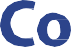 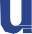 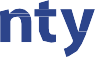 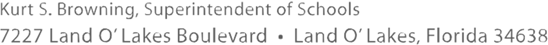 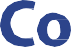 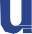 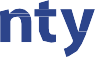 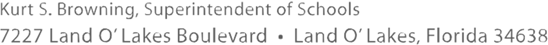 Finance Services	Purchasing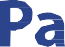 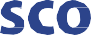 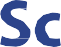 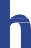 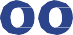 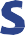 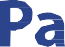 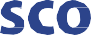 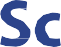 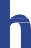 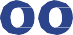 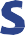 Michelle Williams, Interim Director	James Class, Director813/ 794-2294 727/ 774-2268	813/794-2221	727/774-2221352/ 524-2268	Fax: 813/ 794-2266	352/524-2221	Fax: 813/794-2112email: emwilli@pasco.k12.fl.us	email: jclass@pasco.k12.fl.usDATE:May 12, 2021ACTION REQUIRED MEMORANDUMTO: FROM:RE:Principals, Directors, Bookkeepers and SecretariesMichelle Williams, Interim Director, Finance Services James Class, Director, Purchasing ServicesFINANCIAL CLOSE-OUT FOR 2020-2021The following information will clarify the  fiscal  year-end  close  out  procedures.  Please  inform the appropriate personnel of the schedule below so that items which need to be  completed for the 2020-2021 school year can be processed in a timely manner.PURCHASE ORDERSMay 21May 28May 24-June 18 June 18June 21Cut-off date for entry and release of requisitions to be converted into purchase orders for all schools and departments for 2020-2021 Budget.Title I Part A cut-off date for entry  and  release  of  requisitions  to  be converted into purchase orders for all schools and departments for 2020-2021 Budget.Emergency purchase orders for Maintenance, Construction, and Transportation Services ONLY for 2020-2021 Budget if approved by Finance.2020-2021 Requisitions that were started and not fully approved will be deleted from the MUNIS system. On June 21, the deleted purchase requisitions can be re- entered and charged to the new budget for 2021-2022.Budget will be available for the new fiscal year (2021-2022) and requisitions can be entered for all schools and departments. In requisition entry, the year defaults  to 2022. (The year immediately follows the department field.) All  purchase  orders generated from these requisitions will begin with 22.FINANCIAL CLOSE-OUT FOR  2020-2021 (Continued)MUNIS RECEIVINGJuly 5	All receiving documents and MUNIS data entry for goods received on or before June 30, 2021 are due in Accounts Payable  to ensure payment from  the 2020-2021 Budget. Please use the Quick Start Guide procedures for receiving on a MUNIS PO. Please make sure the receipt date on the receiving entry in MUNIS is June 30, 2021 or prior.CONTRACTSMay 21June 18June 21July 1July 19Cut-off date for entry and release of contracts for all schools and departments for 2020-2021 Budget.2020-2021 Contracts that were started and not fully approved will be deleted from the MUNIS system. On June 21, the deleted contracts can be re-entered and charged to the new budget for 2021-2022.Budget will be available  for  the  new  fiscal  year  (2021-2022)  and contracts can  be entered for all schools and departments. If you are entering a contract for the new fiscal year, please make sure that the year entered in Munis is 2022 and the  period  is  1.  After  July  1st  the  system  will default to year 2022 and period 1. All contracts generated will begin with 2022.Payments and change orders for the new fiscal year (2021-2022) cannot  be entered on prior year contracts from July 1 – July  18.Prior year contracts that were marked to “roll forward” will be available in new fiscal year (2021-2022).P-CARD  TRANSACTIONSJune 16 June 30 July 1July 1 July 7Purchasing cards (P-Card) transactions for Title I Part A must be completed in order to be included in the 2020-2021 grant year.Any purchases posted at the bank on or before June 30, 2021 will be charged to   the  2020-2021 Budget.For  any  purchases  ordered  prior  to  June  30,  2021  but  received   in Munis  with  a  GL  Effective  Date  after  June  30, 2021:    add   “FY21”     in the  Charge  Description  location  and  attach documentation that the  order was placed prior to June 30, 2021.Any transactions with this purchase date or later will be charged to the new fiscal  year (2021-2022).Please make sure that  P-Card  transactions  for  the  month  ending  June 30, 2021 are managed by this date so that these transactions  can  be  expensed to fiscal year 2020-2021.FINANCIAL CLOSE-OUT FOR 2020-2021 (Continued)INVOICE ENTRYJuly 8Invoices linked to contracts for goods or services received on or before June 30, 2021 are to be entered into Invoice Entry to ensure payment is expensed    to the 2020-2021 Budget. Please make sure the Effective Date and Year/Period of the Batch are: June 30, 2021 and 2021/12.SCHOOLS DISCRETIONARY FUNDSJune 30TRAVELJuly 1July 1PAYROLLJuly 1July 1Charges made on or  before  June  30,  2021  to  discretionary  projects  01000, 01020, 01030, 01060, and 01080 in  excess  of  budgeted  amounts will be charged to the Due to  District 114200  object for the 2020-2021  fiscal year.Reimbursement requests for Title I Part A for travel during the 2020-2021 fiscal year are  due in the Grants Department.Reimbursement requests  for  travel  during  the  2020-2021 fiscal year are  due in Accounts Payable. Travel reimbursement requests not received by this deadline will be charged against your 2021-2022 budget.All reimbursement requests for travel during the 2020-2021 fiscal year are  due in Accounts Payable. Travel reimbursement requests not received by this deadline will be charged against your 2021-2022 budget.Time entry deadline for July 9 payroll – last payroll for 2020-2021 fiscal year other than for in-service payments and travel reimbursement.EMPLOYEE PAYMENTSJuly 8	All     curriculum     contracts,     stipends,     and     employee  payments    for work completed on or before June 30, 2021, must be received in Finance      no later than July 8, 2021.If you have any questions, please call Finance Services at 42268.cc:Ray Gadd, Deputy SuperintendentMarcy Hetzler-Nettles, Asst. Superintendent David Scanga Ed.D., Asst. Superintendent Olga Swinson, Chief Finance Officer Vanessa Hilton, Chief Academic Officer Sylvia Leeb, FNS Program Manager Bookkeeping CoordinatorsMonica Ilse Ed.D., Asst. Superintendent Elizabeth Kuhn, Asst. Superintendent Kevin Shibley, Asst. Superintendent Kimberly Poe, Asst. SuperintendentJessica McQuown, Systems Analyst, Information Services Finance Supervisors